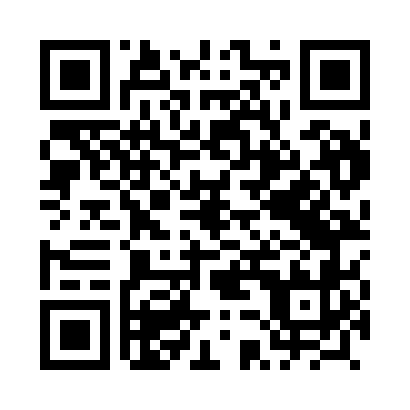 Prayer times for Kikorze, PolandWed 1 May 2024 - Fri 31 May 2024High Latitude Method: Angle Based RulePrayer Calculation Method: Muslim World LeagueAsar Calculation Method: HanafiPrayer times provided by https://www.salahtimes.comDateDayFajrSunriseDhuhrAsrMaghribIsha1Wed2:445:2412:576:078:3111:022Thu2:435:2212:576:088:3311:033Fri2:425:2012:576:098:3511:034Sat2:415:1812:576:108:3611:045Sun2:415:1612:576:118:3811:056Mon2:405:1412:576:128:4011:067Tue2:395:1212:566:138:4211:068Wed2:385:1012:566:148:4311:079Thu2:375:0912:566:158:4511:0810Fri2:375:0712:566:168:4711:0811Sat2:365:0512:566:178:4911:0912Sun2:355:0312:566:188:5011:1013Mon2:355:0112:566:198:5211:1114Tue2:345:0012:566:208:5411:1115Wed2:334:5812:566:218:5511:1216Thu2:334:5712:566:228:5711:1317Fri2:324:5512:566:238:5911:1418Sat2:314:5312:566:249:0011:1419Sun2:314:5212:566:259:0211:1520Mon2:304:5012:576:269:0311:1621Tue2:304:4912:576:279:0511:1622Wed2:294:4812:576:289:0611:1723Thu2:294:4612:576:289:0811:1824Fri2:284:4512:576:299:0911:1825Sat2:284:4412:576:309:1111:1926Sun2:274:4312:576:319:1211:2027Mon2:274:4212:576:329:1311:2028Tue2:274:4012:576:329:1511:2129Wed2:264:3912:576:339:1611:2230Thu2:264:3812:586:349:1711:2231Fri2:264:3712:586:359:1911:23